Obec Kostomlaty nad Labem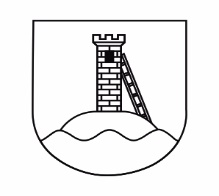 Hronětická 237289 21 Kostomlaty nad LabemŽádost o pronájem sálu hasičské zbrojnice v HroněticíchTímto Vás žádám o pronájem sálu hasičské zbrojnice v Hroněticích č.p. 82 v termínu od ………………….…………. do …………….………………. za účelem pořádání akce ………………………………………..…..….Za pronájem sálu na akci je stanovena částka 2.200,- Kč. Úhrada bude provedena v hotovosti či kartou na OÚ Kostomlaty nad Labem nebo bankovním převodem na účet číslo 504364369/0800.Svým podpisem zároveň potvrzuji, že jsem byl/a seznámen/a s Provozním řádem hasičské zbrojnice v Hroněticích.Děkuji.Jméno a příjmení ………………………………………………….Bydliště ……………………………..………………………………….Telefon ……………………….………………………………………..Podpis ………………………………………………………………….V Kostomlatech nad Labem dne ………………………..…